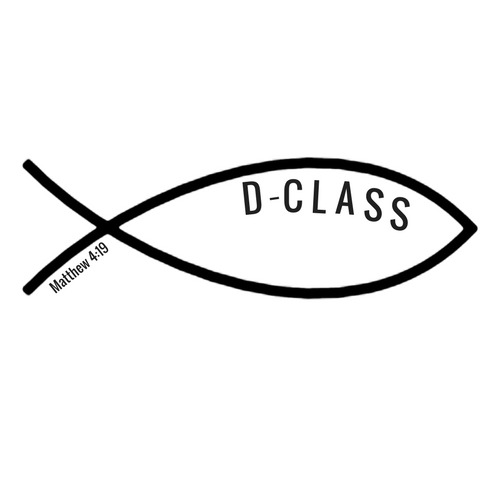 How does this get personal?  (Mark 3:13-15)He called those He ____________________.They are called by ____________________.He called them …that they might _________________ Him.Jeremiah 9:23-24The Role of Rituals2 extremes:  Rituals _____________ Intimacy (Mark 1:35)He called them …that he might ________________________________.Caring about what He cares aboutWe talk about what we love!We do NOT have to have it all figured out“Following” is not a one-time thing (John 6:60-61, 66-67)What’s this mission like?  PreachingCasting out demons (Mark 5:1-20)Our new identityHomework:  (1)  Finish reading Epic, and (2) ask your CoreFa about what their Devotional Life is like, and what’s helped them grow in it.